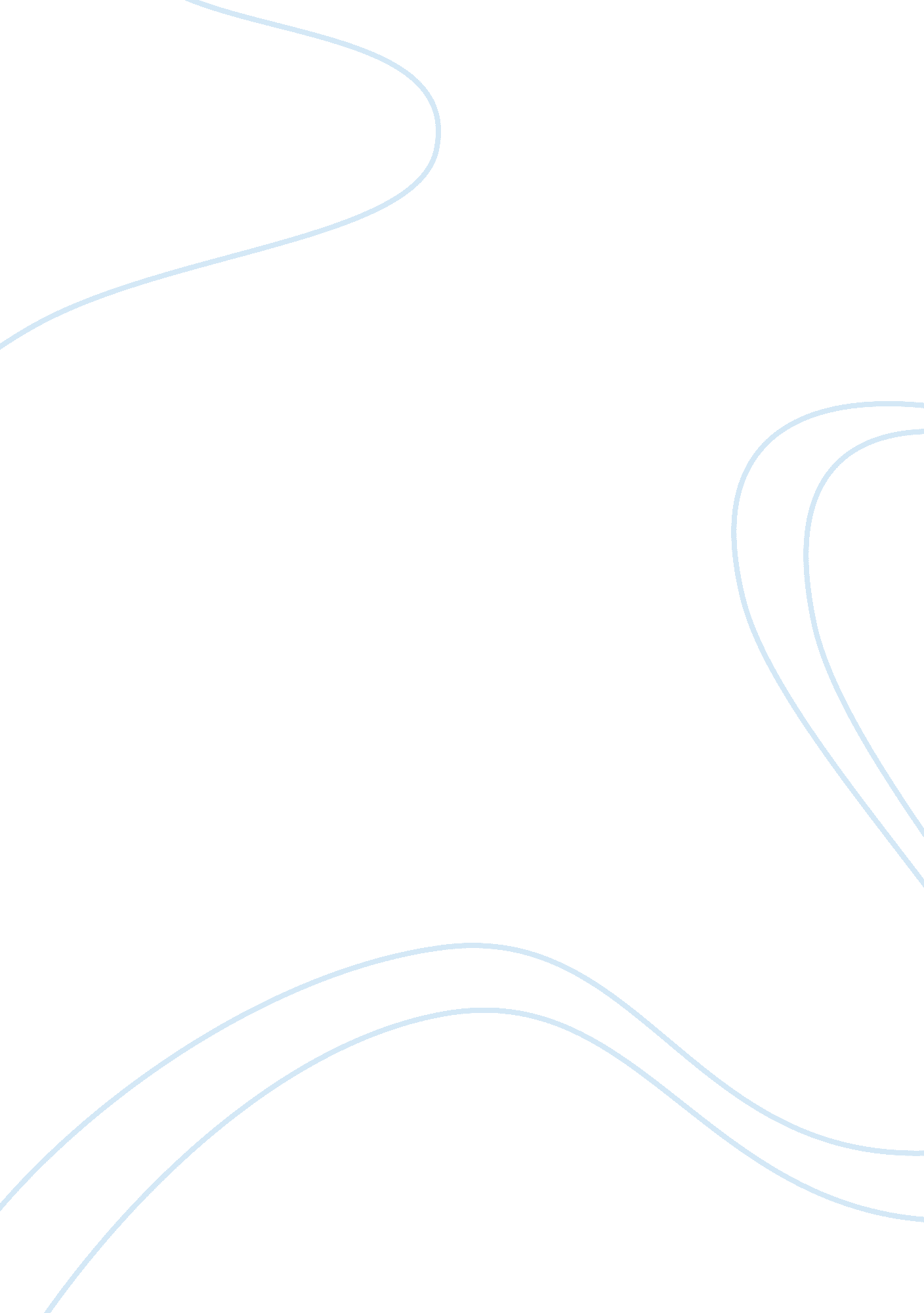 Letter to a loved one essay examplesEnvironment, Earth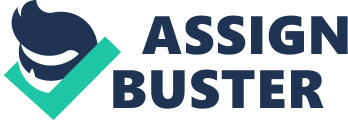 It is with sublime serenity that I am writing to you with mixed emotions. I have always been expressive of my unconditional love to you and if it is God’s will, I would have desired to spend a considerable length of time with you. However, life works in mysterious ways. You and I have been apprised that my time on earth is fleeting and I am hereby expressing my last words to bid you goodbye. 
First of all, I affirm that my life has changed considerably for the better when I met you. Life before you was empty. Despite my meager accomplishments, I feel that there is a void and I longed to find a partner who would share my interests and passions in life. When you came, I prayed to God to show me the sign if you are the one I was searching for. The happiness and sense of completeness that only you have given me confirmed that you had been the soul mate I fervently desired. You had been my joy, my support, my never ending love. 
Secondly, it is with deepest sorrow that I have to leave you temporarily as I have to transcend beyond life on earth. We both are firm believers that there is eternal life and I would await for your coming. Please do not remain sad and lonely. Remember that even when my physical body is not with you, I would always remain vigilant. Rest assured that my prayers, in union with the other souls, would be for your productive and safe journey through life. Let this letter be your remembrance of me and my commitment to our love. Though we had shared just a limited time on earth, I assure you that these were the very best moments of my life. This is just a momentary goodbye. I bid you then, till we meet again. 
Sincerely yours, 